                             ПРОЕКТ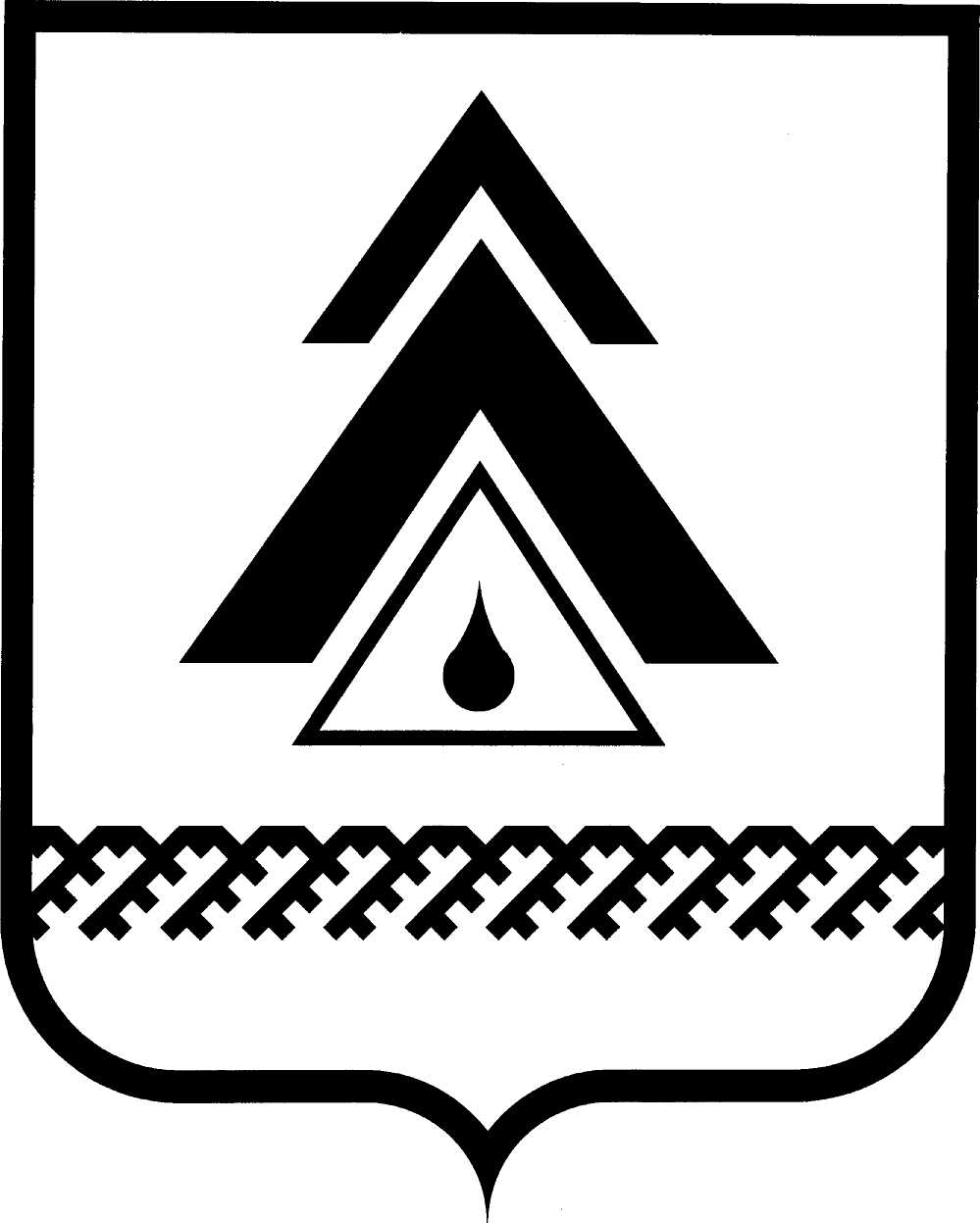 ДУМА НИЖНЕВАРТОВСКОГО РАЙОНАХанты-Мансийского автономного округа - ЮгрыРЕШЕНИЕОб утверждении правил предоставления межбюджетных трансфертов из бюджета Нижневартовского района бюджетам городских, сельских поселений, входящих в состав Нижневартовского районаВ соответствии со статьей 142.1 Бюджетного кодекса Российской Федерации, Законом Ханты-Мансийского автономного округа - Югры "О межбюджетных отношениях в Ханты-Мансийском автономном округе - Югре", решением Думы района от 05.10.2007 N 101 "Об отдельных вопросах организации бюджетного процесса в Нижневартовском районе" Дума района РЕШИЛА:1. Утвердить Правила предоставления межбюджетных трансфертов из бюджета Нижневартовского района бюджетам городских, сельских поселений, входящих в состав Нижневартовского района согласно приложению.2. Признать утратившим силу решения Думы района: от 29.10.2008 N 82 "О порядке предоставления межбюджетных трансфертов из бюджета Нижневартовского района";от 17.04.2009 №35 «О внесении изменения в приложение к решению Думы района от 29.10.2008 №82 "О порядке предоставления межбюджетных трансфертов из бюджета Нижневартовского района";от 21.09.2009 №85 «О внесении изменений и дополнений в  решение Думы района от 29.10.2008 №82 "О порядке предоставления межбюджетных трансфертов из бюджета Нижневартовского района";от 14.07.2011 №64 «О внесении изменений в приложение к решению Думы района от 29.10.2008 №82 "О порядке предоставления межбюджетных трансфертов из бюджета Нижневартовского района";от 23.11.2011 №132 «О внесении изменений в приложение к решению Думы района от 29.10.2008 №82 "О порядке предоставления межбюджетных трансфертов из бюджета Нижневартовского района";от 03.12.2013 №412 «О внесении изменений в приложение к решению Думы района от 29.10.2008 №82 "О порядке предоставления межбюджетных трансфертов из бюджета Нижневартовского района";от 10.07.2015 №674 «О внесении изменений в приложение к решению Думы района от 29.10.2008 №82 "О порядке предоставления межбюджетных трансфертов из бюджета Нижневартовского района".3. Решение опубликовать (обнародовать) на официальном веб-сайте администрации Нижневартовского района (www.nvraion.ru) и в приложении "Официальный бюллетень" к районной газете "Новости Приобья".4. Решение вступает в силу после его официального опубликования и  применяется к правоотношениям, возникающим при составлении и исполнении бюджетов бюджетной системы Российской Федерации, начиная с бюджетов на 2020 год (на 2020 год и на плановый период 2021 и 2022 годов).5. Контроль за выполнением решения возложить на постоянную комиссию по бюджету, налогам, финансам и социально-экономическим вопросам Думы района (Е.Г. Поль).Председатель Думы района				Глава района______________И.В.Заводская		    	 ____________Б.А. Саломатин   Приложение к решению                  Думы района                          от                      NПравила предоставления межбюджетных трансфертов из бюджета                Нижневартовского района бюджетам городских, сельских поселений, входящих в состав Нижневартовского района.Настоящие Правила предоставления межбюджетных трансфертов (далее по тексту - Правила) из бюджета Нижневартовского района (далее по тексту – бюджета района) устанавливают условия предоставления межбюджетных трансфертов бюджетам городских и сельских поселений, входящих в состав Нижневартовского района (далее по тексту – бюджетам поселений), из средств бюджета Нижневартовского района (далее по тексту - бюджет района).Межбюджетные трансферты из бюджета района предоставляются городским, сельским поселениям, входящих в состав Нижневартовского района (далее по тексту – поселениям).Раздел 1. Общие положения1. Межбюджетные трансферты из бюджета района предоставляются в соответствии с Бюджетным кодексом Российской Федерации, Законом Ханты-Мансийского автономного округа - Югры "О межбюджетных отношениях в Ханты-Мансийском автономном округе - Югре", а также иными нормативными правовыми актами Российской Федерации, Ханты-Мансийского автономного округа-Югры и Нижневартовского района, регулирующими бюджетные правоотношения.2. Понятия и термины, используемые в настоящем решении, принимаются в значениях, определенных Бюджетным кодексом Российской Федерации.Раздел 2. Формы межбюджетных трансфертов, предоставляемых из бюджета района бюджетам поселений.Межбюджетные трансферты из бюджета района предоставляются в следующих формах:дотаций из бюджета района, на выравнивание бюджетной обеспеченности городских и сельских поселений, входящих в состав Нижневартовского района;субвенций, в случаях, установленных статьями 133, 140 Бюджетного кодекса Российской Федерации;субсидий бюджетам поселений;иных межбюджетных трансфертов.Раздел 3. Условия предоставления межбюджетных трансфертов из бюджета района бюджетам поселений.1. Условиями предоставления межбюджетных трансфертов (за исключением субвенций)  из бюджета района являются  соблюдение целей предоставления межбюджетных трансфертов, соблюдение предельных значений, установленных пунктом 3 статьи 92.1 и статьи 107 Бюджетного кодекса Российской Федерации, условий, предусмотренных статьей 136 Бюджетного кодекса Российской Федерации. Цели, порядок и условия предоставления межбюджетных трансфертов из бюджета района, источником финансового обеспечения которых являются субсидии, субвенции и иные межбюджетные трансферты, имеющие целевое назначение, из бюджета автономного округа, устанавливаются решениями Думы района, принятыми в соответствии с законами и (или) иными нормативными правовыми актами автономного округа. 3. Предоставление бюджетам поселений межбюджетных трансфертов осуществляется в пределах средств бюджета района, предусмотренных на очередной финансовый год и плановый период.4. Объем межбюджетных трансфертов в разрезе поселений  утверждается решением о бюджете района на очередной финансовый год и плановый период.5. Средства межбюджетных трансфертов перечисляются из бюджета района в бюджеты поселений  на счет, открытый Управлением Федерального казначейства по Ханты-Мансийскому автономному округу – Югре в учреждении Центрального банка Российской Федерации для учета поступлений и их распределения между бюджетами бюджетной системы Российской Федерации.6. Не использованные по состоянию на 1 января текущего финансового года межбюджетные трансферты, полученные бюджетами поселений из бюджета района, имеющие целевое назначение, подлежат возврату в доход бюджета района.7. Поселения представляют в департамент финансов администрации района отчеты об использовании межбюджетных трансфертов, указанных в  порядке и сроки, установленные приказом департамента финансов администрации района для сдачи квартальных и годового отчетов.Раздел 4. Порядок предоставления дотаций на выравнивание бюджетной обеспеченности поселений из бюджета района бюджетам поселений.1. Дотации на выравнивание бюджетной обеспеченности поселений предусматриваются в бюджете района за счет собственных доходов бюджета района, в том числе субсидий на выравнивание уровня бюджетной обеспеченности поселений, входящих в состав муниципального района, и субвенции, предоставляемой бюджету района из бюджета автономного округа на исполнение государственных полномочий по расчету и предоставлению дотаций на выравнивание бюджетной обеспеченности поселений  за счет средств бюджета автономного округа.2. При определении общего объема дотаций на выравнивание бюджетной обеспеченности поселений могут быть использованы следующие методы:1) в процентах от собственных доходов бюджета района;2) в процентах от объема расходных обязательств поселений;3) в процентах от разницы в оценках суммарных расходных потребностей и доходных возможностей городских, сельских поселений;4) путем  индексации установленного в текущем финансовом году объема дотаций на выравнивание бюджетной обеспеченности поселений на индекс потребительских цен (декабрь к декабрю предыдущего года) в соответствии с показателями прогноза социально-экономического развития Нижневартовского района на очередной финансовый год и плановый период.3. Распределение дотаций на выравнивание бюджетной обеспеченности поселений из бюджета района между поселениями осуществляется, в соответствии с методикой расчета и распределения дотаций на выравнивание бюджетной обеспеченности поселений, утвержденной Законом Ханты-Мансийского автономного округа - Югры "О межбюджетных отношениях в Ханты-Мансийском автономном округе - Югре", департаментом финансов администрации района.5. Объем и распределение дотаций на выравнивание бюджетной обеспеченности поселений из бюджета района утверждаются решением Думы района о бюджете района на очередной финансовый год и плановый период.6. Допускается утверждение на плановый период не распределенного между поселениями объема дотаций на выравнивание бюджетной обеспеченности поселений из бюджета района не более 20 процентов общего объема указанных дотаций, утвержденного на первый год планового периода, и не более 20 процентов общего объема указанных дотаций, утвержденного на второй год планового периода.  7. Администрация района заключает с главами (главами администраций) поселений, получающих дотации на выравнивание бюджетной обеспеченности поселений за счет предоставляемых из бюджета автономного округа субвенций, соглашения, которыми предусматриваются меры по социально-экономическому развитию и оздоровлению муниципальных финансов поселения.Порядок, сроки заключения соглашений, требования к указанным со-глашениям, меры ответственности за нарушение порядка и сроков заключения указанных соглашений и невыполнение органами местного самоуправления поселений обязательств, возникающих из таких соглашений, устанавливаются Правительством Ханты-Мансийского автономного округа – Югры. Меры ответственности применяются в текущем финансовом году по результатам выполнения соответствующим поселением  обязательств в отчетном финансовом году.
 	8. Перечисление дотаций на выравнивание бюджетной обеспеченности поселений осуществляется департаментом финансов администрации района ежемесячно в пределах доведенных бюджетных ассигнований и лимитов бюджетных обязательств.Раздел 5. Субвенции из бюджета района бюджетам поселений.1. Под субвенциями бюджетам поселений из бюджета района понимаются межбюджетные трансферты, предоставляемые бюджетам поселений в целях финансового обеспечения расходных обязательств поселений, возникающих при выполнении государственных полномочий Российской Федерации, Ханты-Мансийского автономного округа - Югры, переданных для осуществления органам местного самоуправления поселений в установленном порядке.2. Субвенции бюджетам поселений из бюджета района формируются в бюджете района за счет субвенций из бюджета автономного округа на осуществление органами местного самоуправления поселений отдельных полномочий органов государственной власти Российской Федерации, Ханты-Мансийского автономного округа - Югры.Цели, порядок и условия предоставления субвенций из бюджета района  устанавливаются решениями Думы района, принятыми в соответствии с законами и (или) иными нормативными правовыми актами автономного округа.   3. Субвенции бюджетам поселений распределяются в соответствии с едиными для каждого вида субвенции методиками, утверждаемыми законами автономного округа.4. Распределение субвенций бюджетам поселений из бюджета района утверждается решением о бюджете района на очередной финансовый год и плановый период по каждому поселению и виду субвенции.5. Перечисление субвенций бюджетам поселений из бюджета района осуществляется в соответствии со сводной бюджетной росписью по мере поступления средств из бюджета Ханты-Мансийского автономного округа - Югры.Раздел 7. Порядок предоставления субсидий бюджетам городских, сельских поселений района из бюджета района Под субсидиями бюджетам поселений из бюджета района понимаются межбюджетные трансферты, предоставляемые бюджетам поселений в целях софинансирования расходных обязательств, возникающих при выполнении полномочий по решению вопросов местного значения.	Субсидии из бюджета района бюджетам поселений предоставляются в следующих случаях:- на предоставление субсидий за счет средств бюджета автономного округа, в целях софинансирования расходных обязательств, возникающих при выполнении полномочий по решению вопросов местного значения;- на предоставление субсидий за счет средств бюджета района, в целях софинансирования расходных обязательств, возникающих при выполнении полномочий по решению вопросов местного значения.2. Субсидии за счет средств бюджета района, в целях софинансирования расходных обязательств, возникающих при выполнении полномочий по решению вопросов местного значения, на основании нормативных актов администрации района, в которых устанавливается порядок предоставления субсидии из бюджета района.3. Распределение субсидий бюджетам поселений из бюджета района утверждается решением о бюджете района на очередной финансовый год и плановый период по каждому поселению.4. В случаях и порядке, предусмотренных муниципальными программами района могут быть внесены изменения в распределение объемов субсидий между поселениями без внесения изменений в решение о бюджете района на текущий финансовый год и плановый период. 	5. Субсидии из бюджета района предоставляются бюджетам поселений района на основании соглашений,  заключаемых между администрацией района и поселениями района в соответствии с порядком, установленным решением Думы района.	Соглашением устанавливаются цели и условия предоставления субсидий из бюджета района.	6. Перечисление субсидий из бюджета района в бюджеты  поселений: - за счет средств бюджета автономного округа осуществляется в соответствии со сводной бюджетной росписью, после поступления средств из бюджета Ханты-Мансийского автономного округа – Югры, и в соответствии с соглашениями заключенными с главами (главами администраций) поселений;- за счет средств бюджета района осуществляется в соответствии со сводной бюджетной росписью и соглашениями заключенными с главами (главами администраций) поселений.Раздел 8. Порядок предоставления иных межбюджетных трансфертов из бюджета района бюджетам поселений. 1. Иные межбюджетные трансферты предоставляются бюджетам поселений из бюджета района в следующих случаях:1) на поддержку мер по обеспечению сбалансированности бюджетов;2) для содействия достижению и (или) для поощрения достижения наилучших значений показателей качества организации и осуществления бюджетного процесса в поселениях;3)  принятия решений органами власти другого уровня, в том числе на исполнение мероприятий в рамках государственных программ Ханты-Мансийского автономного округа - Югры, муниципальных программ района;4) для обеспечения выполнения части полномочий, переданных органами местного самоуправления района органам местного самоуправления поселений по решению вопросов местного значения в соответствии с заключенными соглашениями;5) недостаточности доходов бюджетов поселений для финансового обеспечения расходных обязательств по решению вопросов местного значения, если данные обязательства возникли в течение финансового года и затрагивают основные сферы жизнедеятельности поселения, социально-значимые расходы;6) для награждения (поощрения) победителей конкурсов;7) в иных случаях, предусмотренных законами Ханты-Мансийского автономного округа - Югры и муниципальными правовыми актами района.2. Дотации на поддержку мер по обеспечению сбалансированности бюджетов поселений  района предоставляются с целью финансового обеспечения необходимых расходных обязательств поселений района при недостатке средств  между суммарными оценками объективно сложившихся расходных потребностей и доходных возможностей поселений:для финансового обеспечения вопросов местного значения поселений района, исполняемых самостоятельно;для решения части вопросов местного значения поселений, передавае-мых району в соответствии с соглашениями.Расчет дотации на поддержку мер по обеспечению сбалансированности бюджетов поселений осуществляется в соответствии с методикой расчета и распределения дотаций на обеспечение сбалансированности бюджетов городских, сельских поселений Нижневартовского района согласно приложению  к настоящим Правилам.Объем и распределение дотации на обеспечение сбалансированности бюджетов поселений утверждаются решением Думы района о бюджете района на очередной финансовый год и плановый период.Перечисление дотаций на обеспечение сбалансированности бюджетов поселений бюджетам поселений осуществляется департаментом финансов администрации района ежемесячно в пределах доведенных бюджетных ассигнований и лимитов бюджетных обязательств.3. Дотации (гранты) для содействия достижению и (или) поощрения достижения наилучших значений показателей качества организации и осуществления бюджетного процесса в поселениях предоставляются из бюджета района бюджетам поселений в целях формирования стимулов к повышению качества организации и осуществления бюджетного процесса в поселениях.Объем грантов за качество организации и осуществления бюджетного процесса утверждается решением о бюджете района на очередной финансовый год и плановый период.Расчет размеров грантов, предоставляемых поселениям района, осуществляется в соответствии с Порядком проведения мониторинга и оценки качества организации бюджетного процесса органами местного самоуправления городских и сельских поселений района, установленным администрацией района.Перечисление бюджетам поселений района грантов осуществляется департаментом финансов администрации района единовременно в пределах доведенных бюджетных ассигнований и лимитов бюджетных обязательств, в соответствии с правовым актом администрации района.4. Иные межбюджетные трансферты, предоставляются бюджетам поселений для компенсации дополнительных расходов, возникших в результате решений, принятых органами власти другого уровня, в том числе на исполнение мероприятий в рамках государственных программ Ханты-Мансийского автономного округа - Югры, муниципальных программ района с целью финансового обеспечения расходных обязательств поселений при выполнении полномочий органов местного самоуправления поселений по вопросам местного значения в части конкретных мероприятий.Объем и распределение иных межбюджетных трансфертов утверждаются решением о бюджете района на очередной финансовый год и плановый период.В случае выделения денежных средств на основании правовых актов Ханты-Мансийского автономного округа - Югры, Тюменской области или администрации района департамент финансов администрации района вправе вносить изменения в сводную бюджетную роспись и лимиты бюджетных обязательств, с последующим внесением соответствующих изменений в решение о бюджете района на очередной финансовый год и плановый период.Перечисление иных межбюджетных трансфертов производится главными распорядителями бюджетных средств района, департаментом финансов администрации района в пределах утвержденных бюджетных ассигнований и лимитов бюджетных обязательств.7. Иные межбюджетные трансферты для обеспечения выполнения части полномочий, переданных органами местного самоуправления района органам местного самоуправления поселений по решению вопросов местного значения в соответствии с заключенными соглашениями, предоставляются из бюджета района бюджетам поселений в случае наделения органов местного самоуправления городских, сельских поселений района частью полномочий органов местного самоуправления муниципального района.Иные межбюджетные трансферты для обеспечения выполнения части полномочий, переданных органами местного самоуправления района органам местного самоуправления поселений по решению вопросов местного значения в соответствии с заключенными соглашениями, предоставляются с целью финансового обеспечения расходных обязательств поселений района, возникающих при исполнении ими переданных полномочий муниципального района.Расчет объема иных межбюджетных трансфертов для обеспечения выполнения части полномочий, переданных органами местного самоуправления района органам местного самоуправления поселений по решению вопросов местного значения в соответствии с заключенными соглашениями осуществляется в соответствии с установленным администрацией района порядком определения ежегодного объема межбюджетных трансфертов, необходимых для осуществления передаваемых полномочий, установленным соглашением о передаче полномочий.Объем и распределение иных межбюджетных трансфертов для обеспечения выполнения части полномочий, переданных органами местного самоуправления района органам местного самоуправления городских и сельских поселений по решению вопросов местного значения в соответствии с заключенными соглашениями, утверждаются решением о бюджете района на очередной финансовый год и плановый период.Перечисление иных межбюджетных трансфертов для обеспечения выполнения части полномочий, переданных органами местного самоуправления района органам местного самоуправления поселений по решению вопросов местного значения в соответствии с заключенными соглашениями, осуществляется осуществляется главными распорядителями бюджетных средств, департаментом финансов ежеквартально. 8. Иные межбюджетные трансферты для финансового обеспечения расходных обязательств, если данные обязательства возникли в течение финансового года и затрагивают основные сферы жизнедеятельности поселения, социально-значимые расходы, предоставляются в текущем финансовом году поселениям района на основании муниципального правового акта администрации района. Основанием для распределения иных межбюджетных трансфертов являются письменное обращение главы (главы администрации) городского, сельского поселения или обращение руководителя структурного подразделения администрации района согласованное с главой (главой администрацией) поселения, о выделении финансовых средств с указанием цели расходов и расчетов, подтверждающих запрашиваемую сумму.В случае положительного решения департамент финансов администрации района  вправе внести изменения в сводную бюджетную роспись и лимиты бюджетных обязательств  изменения, с последующим внесением соответствующих изменений в решение о бюджете района на текущий финансовый год и плановый период, в соответствии с заключенными соглашениями.Перечисление иных межбюджетных трансфертов осуществляется главными распорядителями бюджетных средств, департаментом финансов в пределах утвержденных бюджетных ассигнований и лимитов бюджетных обязательств.9.  Иные межбюджетные трансферты для награждения (поощрения, грантов) победителей конкурсов предоставляются из бюджета района бюджетам поселений в целях поощрения муниципальных учреждений и работников муниципальных учреждений поселений района.Иные межбюджетные трансферты для награждения (поощрения, грантов) победителей конкурсов предоставляются в текущем финансовом году поселениям района, муниципальные учреждения и (или) работники муниципальных учреждений которых явились победителями конкурсов (смотров, соревнований, иных мероприятий, предполагающих поощрение), проведенных в соответствии с муниципальными правовыми актами администрации района.На основании муниципальных правовых актов района департамент финансов администрации района вправе вносить изменения в сводную бюджетную роспись и лимиты бюджетных обязательств, с последующим внесением соответствующих изменений в решение о бюджете района на очередной финансовый год и плановый период.Перечисление иных межбюджетных трансфертов для награждения (поощрения, грантов) победителей конкурсов осуществляется главными распорядителями бюджетных средств, департаментом финансов в пределах утвержденных бюджетных ассигнований и лимитов бюджетных обязательств, в соответствии с муниципальным правовым актом администрации района.10. Иные межбюджетные трансферты, имеющие целевое назначение предоставляются бюджетам поселений на основании соглашений, заключаемых  в соответствии с типовой формой, утверждаемой приказом департамента финансов администрации района. 	Соглашением устанавливаются цели и условия предоставления иных межбюджетных трансфертов из бюджета района.Приложение   к Правилам предоставлениямежбюджетных трансфертовиз бюджета Нижневартовского районаМетодика расчета и распределения дотации на обеспечение сбалансированности бюджетов городских, сельских поселений Нижневартовского районаДотации на обеспечение сбалансированности бюджетов поселений района предоставляются с целью финансового обеспечения необходимых расходных обязательств поселений района при недостатке доходов местных бюджетов.2. Объем дотации на поддержку мер по обеспечению сбалансированности бюджета поселения района определяется по формуле:Vj = Rj - Dj , где:Vj - объем дотации для j поселения района;Rj - расчетные расходные потребности j поселения района;Dj - расчетные доходные возможности j поселения района.3. Расчетные доходные возможности поселения района определяются по формуле:Dj = Cj + Фj, где:Cj - расчетные доходы j поселения района;Фj - сумма средств, предоставляемых из бюджета района j поселению района.Rj - расчетные расходные потребности бюджета j-го поселения –  потребность средств на исполнение расходных обязательств бюджета j-го поселения, связанных с решением вопросов, отнесенных федеральными законами, законами Ханты-Мансийского автономного округа - Югры к полномочиям городских и сельских поселений, с учетом переданных полномочий в соответствии с заключенными соглашениями о передаче осуществления части полномочий органов местного самоуправления района органам местного самоуправления городского и сельских поселений района;от _____________г. Нижневартовск                                                      № _____         